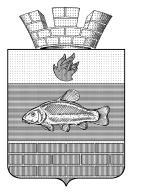 СОВЕТ ДЕПУТАТОВЛИНЕВСКОГО ГОРОДСКОГО ПОСЕЛЕНИЯЖИРНОВСКОГО МУНИЦИПАЛЬНОГО РАЙОНАВОЛГОГРАДСКОЙ ОБЛАСТИ_____________________________________________________________________________РЕШЕНИЕот  10 декабря  2021 года                                                                                                     № 37/5Об утверждении плана приватизации муниципального имущества Линевского городского поселения на 2022 год и на плановый период 2023 и 2024 годовРуководствуясь Федеральным законом от 06.10.2003 года № 131 - ФЗ «Об общих принципах организации местного самоуправления в Российской Федерации», Федеральным законом Российской Федерации от 21.10.2001 года № 178 - ФЗ «О приватизации государственного и муниципального имущества», руководствуясь Уставом Линёвского городского поселения Жирновского муниципального района Волгоградской области, Совет Линёвского городского поселения Жирновского муниципального района Волгоградской области РЕШИЛ:Утвердить план приватизации муниципального имущества Линевского городского поселения на 2022 год и на плановый период 2023 и 2024 годов.Настоящее решение вступает в силу со дня его обнародования.Контроль за исполнением настоящего решения оставляю за собой.Приложение 1к решению Совета Линевского городского поселения от 10.12. 2021 г. № 37/5План приватизации муниципального имущества Линевского городского поселения на 2022 год и на плановый период 2023 и 2024 годов1.Главными целями приватизации объектов муниципальной собственности Линевского городского поселения (далее – объекты муниципальной собственности являются повышение эффективности управления муниципальной собственностью Линевского городского поселения, снижение издержек бюджета поселения на содержание объектов муниципальной собственности, привлечение инвестиционных средств для социально-экономического развития Линевского городского поселения, а также обеспечение планомерности процесса приватизации.1.2. Для достижения указанных целей необходимо решение следующих задач:1.2.1. Повышение эффективности использования муниципального имущества.1.2.2. Оптимизация структуры муниципальной собственности Линевского городского поселения, т.е. приватизация муниципального имущества, не обеспечивающего выполнение функций и полномочий органов местного самоуправления Линевского городского поселения.1.2.3. Пополнение доходной части бюджета Линевского городского поселения от приватизации муниципального имущества.1.2.4. Уменьшение бюджетных расходов на управление объектами муниципальной собственности.1.2.5. Создание условий для развития рынка недвижимости.1.2.6. Привлечение инвестиционных средств для социально-экономического развития Линевского городского поселения.1.3. Основными направлениями в осуществлении приватизации муниципального имущества являются:1.3.1. Приватизация объектов недвижимости.1.4. Начальная цена имущества, а также величина повышения начальной цены (шаг аукциона) при подаче предложений о цене в открытой форме определяется на основании отчета об оценке имущества, составленного в соответствии с законодательством РФ об оценочной деятельности.Приложение 2к решению Совета Линевского городского поселения от 10.12. 2021г. № 37/5Перечень объектов муниципального имущества Линевского городского поселения, предлагаемых к приватизации  (продаже) на 2022 год и на плановый период 2023 и 2024 годовПредседатель Совета                                    Линёвского городского поселения	        городского поселения________________Н. П.  Боровикова                                Глава  ЛинёвскогоЛинёвского городского поселения	        городского поселения__________________Г.В. Лоскутов№ п/пНаименование объектаНазначение объекта, кадастровый номерМестонахождение объектаПлощадь объекта, кв.мКадастровая стоимость объекта (руб.)1.Блок жилого дома блокированной застройкиЖилое, 34:07:070003:9370Волгоградская область, Жирновский район, р.п. Линево, ул. Нефтяников, д. 25/333,9245084,462.Здание поликлиникиНежилое, 34:07:070003:8484Волгоградская область, Жирновский район, р.п. Линево, ул. Ленина, д. 130162,91142423,783Здание Нежилое, 34:07:070003:5734Волгоградская область, Жирновский район, р.п. Линево, ул. Ленина, д. 1451357,115715353,71